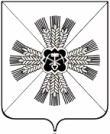 КЕМЕРОВСКАЯ ОБЛАСТЬПРОМЫШЛЕННОВСКИЙ МУНИЦИПАЛЬНЫЙ РАЙОНПЛОТНИКОВСКОЕ СЕЛЬСКОЕ ПОСЕЛЕНИЕСОВЕТ НАРОДНЫХ ДЕПУТАТОВПЛОТНИКОВСКОГО СЕЛЬСКОГО ПОСЕЛЕНИЯ2 созыв, 77-е заседаниеРЕШЕНИЕот 30.03.2015г № 145Об утверждении схемы десятимандатногоИзбирательного округа для проведения выборовДепутатов Совета народных депутатовПлотниковского сельского поселения. 	Рассмотрев решение Территориальной избирательной комиссии Промышленновского муниципального района от 27.01.2015 года №51/140 «Об определении схемы десятимандатного избирательного округа для проведения выборов депутатов Совета народных депутатов Плотниковского сельского поселения» и в соответствии со статьями 18,24 Федерального закона от 12.06.2002 года №67-ФЗ «Об основных гарантиях избирательных прав на участие в референдуме граждан Российской Федерации», статьёй 10 Закона Кемеровской области от 30.05.2012 года №54-ОЗ «О выборах в органы местного самоуправления в Кемеровской области », Совет народных депутатов  Плотниковского сельского поселения  РЕШИЛ:1.  Утвердить схему десятимандатного избирательного округа для проведения выборов депутатов Совета народных депутатов Плотниковского сельского поселения, согласно приложению к настоящему решению.2. Направить копию настоящего решения в Территориальную избирательную комиссию Промышленновского муниципального района.3. Обнародовать настоящее решение на информационном стенде и официальном сайте администрации Плотниковского сельского поселения.4. Контроль за исполнением решения возложить на заместителя главы Плотниковского сельского поселения Толстых Д.В.Председатель Совета народных депутатовПлотниковского сельского поселения                                               С.А.СтрельцовГлава Плотниковского сельского поселения                                     С.А.Стрельцов				Приложение 								к решению №145 от 30.03.2015г			Совета народных депутатов      	                    Плотниковского сельского поселенияСхемаДесятимандатного избирательного округа для проведения выборов депутатов Совета народных депутатов Плотниковского сельского поселения.Десятимандатный избирательный округЦентр-помещение железнодорожного вокзалаКоличество избирателей-5142В округ входят: пос.Брянский, пос.Восход, дер.Колычево, пос.Нагорный, дер.Плотниково, дер.Сыромолотная, пос.Соревнование, пос.Плотниково, пос.Первомайский.